ANG 1				Les pays anglophones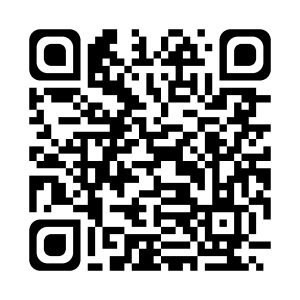 1 - Les pays anglophones dans le mondeLa langue anglaise est la troisième langue maternelle la plus parlée dans le monde avec 375 millions de personnes. Il y a aussi environ 1 milliard de personnes qui parlent anglais comme seconde langue.Voici la carte des principaux pays anglophones dans le monde.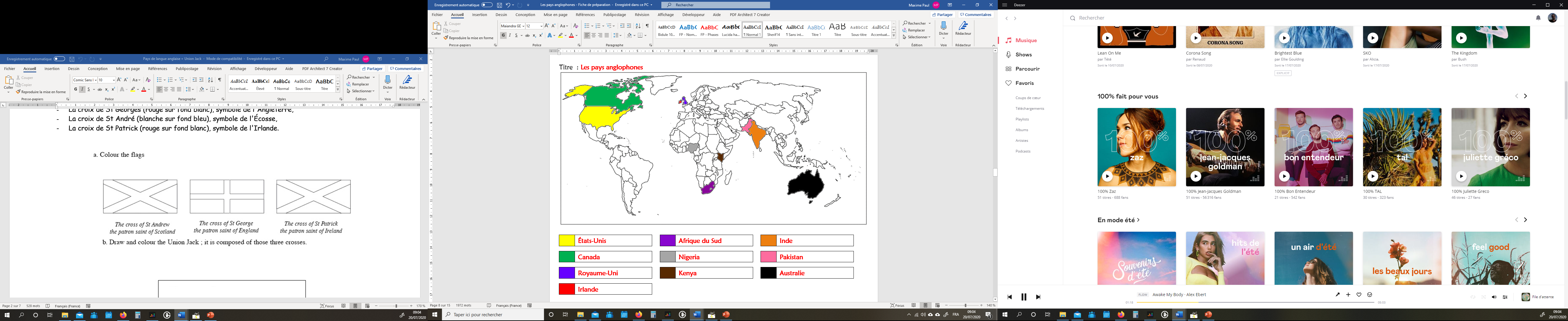 2 - Le Royaume-UniLe Royaume-Uni est un état qui comprend l’Angleterre, le Pays de Galles, l’Écosse (ces trois pays forment l’île appelée la Grande-Bretagne), et l’Irlande du Nord.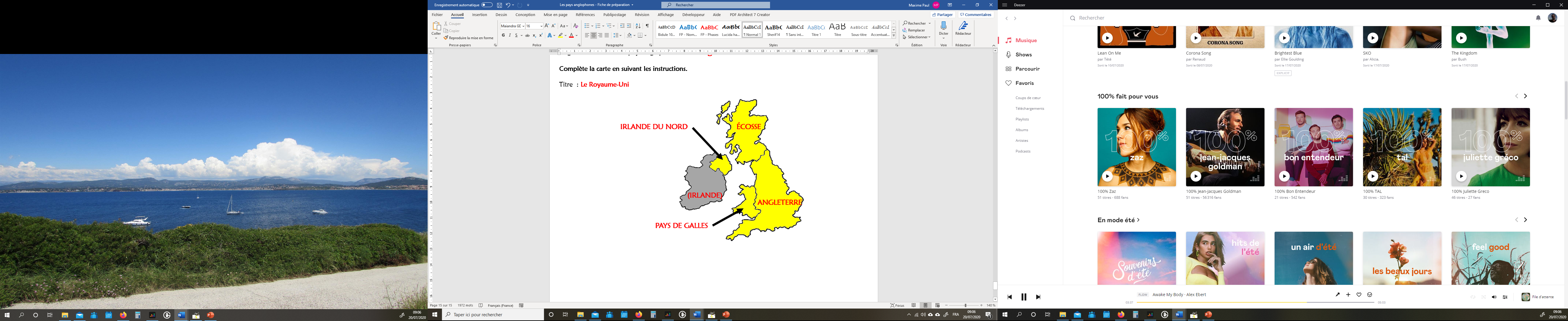 Le drapeau du Royaume-Uni s’appelle « The Union Jack ». Il est formé de trois croix qui représentent les drapeaux de l’Angleterre, de l’Écosse et de l’Irlande.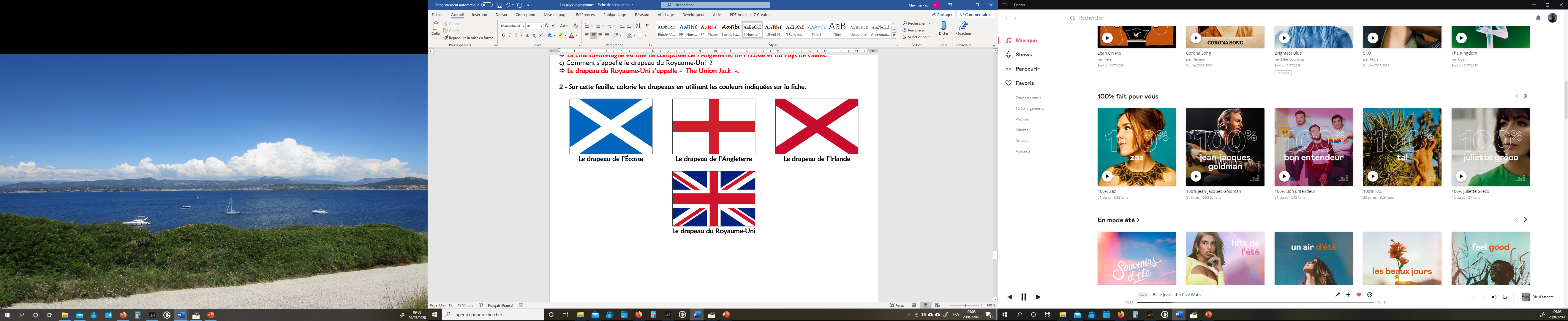 ANG 1				Les pays anglophones1 - Les pays anglophones dans le mondeLa langue anglaise est la ……………………………………………………………………………… la plus parlée dans le monde avec ……………………… millions de personnes. Il y a aussi environ ………………………………………………… de personnes qui parlent anglais comme ………………………………………………………… .Voici la carte des principaux pays anglophones dans le monde.2 - Le Royaume-UniLe …………………………………………………… est un état qui comprend l’………………………………………… , le ……………………………………………………… , l’……………………………………… (ces trois pays forment l’île appelée la …………………………………………… ), et l’………………………………………………………… .Le drapeau du Royaume-Uni s’appelle « ………………………………………………… ». Il est formé de ……………………………………………… qui représentent les drapeaux de l’Angleterre, de l’Écosse et de l’Irlande.Je sais ma leçon si…ANG 1 Je connais les principaux pays anglophones dans le monde.ANG 1 Je connais les pays qui composent le Royaume-Uni.ANG 1 Je connais le drapeau du Royaume-Uni.Je sais ma leçon si…ANG 1 Je connais les principaux pays anglophones dans le monde.ANG 1 Je connais les pays qui composent le Royaume-Uni.ANG 1 Je connais le drapeau du Royaume-Uni.